JELOVNIK ŠKOLSKE KUHINJE 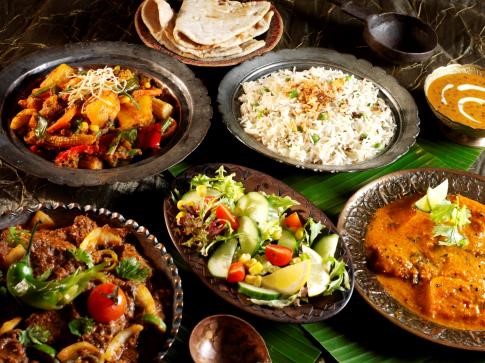 Dobar tek! 18. 03. – 22. 03.PONEDJELJAK Grah i ječam s kobasicom, kruhUTORAK Pašteta, kruhSRIJEDA Palenta s kisleim vrhnjemČETVRTAK Varivo od kelja sa svinjetinom, kruhPETAK Krpice sa zeljem i riblji štapići, kruh